Publicado en Madrid el 18/10/2018 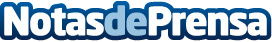 Los algortimos de Inteligencia Artifical revolucionan la formación sanitariaLa digitalización del sector de la formación en España ha dado un paso adelante al integrar la Inteligencia Artificial y el Machine Learning con Promir. Se trata del primer Entorno Virtual de Aprendizaje basado estas tecnologías para ayudar a los estudiantes del MIR a superar el examenDatos de contacto:Luis NúñezComunicación Promir667574131Nota de prensa publicada en: https://www.notasdeprensa.es/los-algortimos-de-inteligencia-artifical Categorias: Nacional Medicina Inteligencia Artificial y Robótica Sociedad Emprendedores E-Commerce Software Digital http://www.notasdeprensa.es